                                                                                                                                                                                                        О Т К Р Ы Т О Е    А К Ц И О Н Е Р Н О Е     О Б Щ Е С Т В О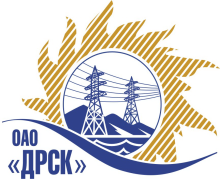 Открытое акционерное общество«Дальневосточная распределительная сетевая  компания»ИТОГОВЫЙ ПРОТОКОЛ ПРЕДМЕТ ЗАКУПКИ: право заключения Договора на поставку:  «Запасные части для спецтехники» для нужд филиала ОАО «ДРСК» «Электрические сети ЕАО».Закупка№ 2122 Раздел 1.2Планируемая стоимость закупки в соответствии с ГКПЗ: 1 962 143,00 рублей без НДС.ПРИСУТСТВОВАЛИ: постоянно действующая Закупочная комиссия 2-го уровня.ВОПРОСЫ, ВЫНОСИМЫЕ НА РАССМОТРЕНИЕ ЗАКУПОЧНОЙ КОМИССИИ: О признании    открытого запроса предложений на право заключения договора на поставку: «Запасные части для спецтехники» для нужд филиала ОАО «ДРСК» «Электрические сети ЕАО» несостоявшимся.РАССМАТРИВАЕМЫЕ ДОКУМЕНТЫ:Протокол вскрытия конвертов от 22.07.2014г. № 428/МР-ВОТМЕТИЛИ:В связи с тем, что на открытый запрос предложений было подано менее двух заявок, на основании п. 5 статьи 447 части первой Гражданского кодекса Российской Федерации предлагается признать открытый запрос предложений несостоявшимся.Стоимость предложения ООО "Торопин"  1 652 542,37 руб. без НДС.РЕШИЛИ:Признать открытый запрос предложений: «Запасные части для спецтехники» для нужд филиала ОАО «ДРСК» «Электрические сети ЕАО» несостоявшимся и провести повторно.ДАЛЬНЕВОСТОЧНАЯ РАСПРЕДЕЛИТЕЛЬНАЯ СЕТЕВАЯ КОМПАНИЯУл.Шевченко, 28,   г.Благовещенск,  675000,     РоссияТел: (4162) 397-359; Тел/факс (4162) 397-200, 397-436Телетайп    154147 «МАРС»;         E-mail: doc@drsk.ruОКПО 78900638,    ОГРН  1052800111308,   ИНН/КПП  2801108200/280150001№ 428/МР-ВПг. Благовещенск            « 29 »июля2014 г.